
АДМИНИСТРАЦИЯ КАМЫШЛОВСКОГО ГОРОДСКОГО ОКРУГА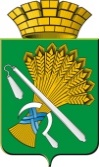 П О С Т А Н О В Л Е Н И Еот 16.05.2022   № 392 Об изъятии земельного участка и находящихся на нем объектов недвижимого имущества для муниципальных нужд в связи с признанием многоквартирного жилого дома по адресу: Свердловская область, город Камышлов, улица Свердлова, дом 83 аварийным и подлежащим сносуВ соответствии с главой VII.I Земельного кодекса Российской Федерации, статьей 32 Жилищного кодекса Российской Федерации, статьей 279 Гражданского кодекса Российской Федерации, Федеральным законом от 06.10.2003 №131-ФЗ «Об общих принципах организации местного самоуправления в Российской Федерации», региональной адресной программой «Переселение граждан на территории Свердловской области из аварийного жилищного фонда в 2019-2025 годах», утвержденной Постановлением Правительства Свердловской области от 01.04.2019 года № 208-ПП, в связи с признанием многоквартирного дома по адресу: Свердловская область, город Камышлов, улица Свердлова, дом 83 аварийным и подлежащим сносу, администрация Камышловского городского округаПОСТАНОВЛЯЕТ:Изъять для муниципальных нужд Камышловского городского округа путем предоставления возмещения собственникам:-земельный участок, с кадастровым номером 66:46:0103002:614, общей площадью 777,0 кв.м. расположенный по адресу: Свердловская область, город Камышлов, улица Свердлова, дом 83, принадлежащий на праве общей долевой собственности собственникам помещений многоквартирного жилого дома;-квартиру № 2 в жилом доме по адресу: Свердловская область, город Камышлов, улица Свердлова, дом 83, с кадастровым номером 66:46:0103002:1821, общей площадью 25,6 кв.м.;-квартиру № 3 в жилом доме по адресу: Свердловская область, город Камышлов, улица Свердлова, дом 83, с кадастровым номером 66:46:0103002:1820, общей площадью 27,8 кв.м.;-квартиру № 4 в жилом доме по адресу: Свердловская область, город Камышлов, улица Свердлова, дом 83, с кадастровым номером 66:46:0103002:2108, общей площадью 32,7 кв.м.;-квартиру № 6 в жилом доме по адресу: Свердловская область, город Камышлов, улица Свердлова, дом 83, с кадастровым номером 66:46:0103002:2033, общей площадью 15,6 кв.м.;-нежилое помещение № 10 в жилом доме по адресу: Свердловская область, город Камышлов, улица Свердлова, дом 83, с кадастровым номером 66:46:0103002:1533, общей площадью 33,2 кв.м.;2. Комитету по управлению имуществом и земельным ресурсам администрации Камышловского городского округа (Макарова Н.Б.) в течение десяти дней со дня подписания настоящего постановления:-направить копию настоящего постановления правообладателям изымаемой недвижимости, в порядке, установленном статьей 56.6 Земельного кодекса Российской Федерации;-направить копию настоящего постановления в Управление Федеральной службы государственной регистрации, кадастра и картографии по Свердловской области;-подготовить и направить собственникам изымаемой недвижимости проект соглашения об изъятии недвижимости в порядке, установленном законодательством Российской Федерации;3. Отделу жилищно-коммунального хозяйства администрации Камышловского городского округа (Семенова Л.А.) провести мероприятия по определению размера возмещения за изымаемое имущество. 4. Опубликовать настоящее постановление в газете «Камышловские известия» и на официальном сайте администрации Камышловского городского округа в информационно-телекоммуникационной сети «Интернет».5. Настоящее постановление действует в течение трех лет со дня его подписания.6. Контроль за исполнением настоящего постановления возложить на первого заместителя главы администрации Камышловского городского округа Мартьянова К.Е. Глава Камышловского городского округа	       	                                     А.В. Половников